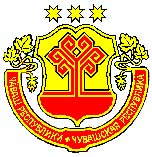 О проведении аукциона по продаже права на заключениедоговора аренды земельного участка        В соответствии с п. 2 ст. 11, со ст.ст. 39.11, 39.12  Земельного кодекса Российской Федерации, Администрация Шакуловского сельского поселения Канашского района Чувашской Республики   п о с т а н о в л я е т:         1. Провести 29 октября 2019 года аукцион по продаже права на заключение договора аренды сроком на 20 лет земельных участков:- с кадастровым номером 21:11:250703:20 площадью 127800 кв.м., расположенного по адресу: Чувашская Республика, Канашский район, с/пос. Шакуловское,  категория земель – земли сельскохозяйственного назначения, разрешенное использование – для сельскохозяйственного производства.2. Организатором торгов определить администрацию Шакуловского сельского поселения Канашского района.3. Установить следующие условия проведения торгов (аукциона) по продаже права на заключение договора аренды земельного участка: 3.1. Начальный размер годовой арендной платы земельного участка 6479,46руб. (1,5% от кадастровой стоимости земельного участка);       3.2. Шаг аукциона в размере 3% от начального размера годовой арендной платы земельного участка;       3.3. Задаток в размере 20% от начального размера годовой арендной платы земельного участка;3.4. Победителем аукциона признается участник торгов, предложивший наибольший годовой размер арендной платы земельного участка;3.5. Внесенный победителем торгов задаток засчитывается в счет годового размера арендной платы земельного участка;       3.6. Извещение о проведении торгов опубликовать в Канашской районной газете «Канаш ен» и разместить на официальном сайте органа местного самоуправления Шакуловского сельского поселения Канашского района Чувашской Республики и на официальном сайте Российской Федерации в сети Интернет для размещения информации о проведении торгов www.torgi.ru ».Глава администрации Шакуловского сельского поселения                                                                                      А.Н. Антонов            ЧĂВАШ РЕСПУБЛИКИНКАНАШ РАЙОНĚНШАККĂЛ ЯЛПОСЕЛЕНИЙĚНАДМИНИСТРАЦИЙĚЙЫШĂНУ«24»   авӑн уйӑхӗ     2019 ç. 67  №Шаккăл салиАДМИНИСТРАЦИЯШАКУЛОВСКОГО СЕЛЬСКОГО ПОСЕЛЕНИЯ КАНАШСКОГО РАЙОНАЧУВАШСКОЙ РЕСПУБЛИКИПОСТАНОВЛЕНИЕ«24» сентября  2019 г.  № 67село Шакулово